Warszawa, 26 stycznia 2022 r.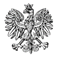 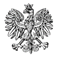 
WPS-II.431.1.20.2021.JP

Villa Trojany Sp. z o.o. ul. Krakowiaków 
02-255 Warszawa
ZALECENIA POKONTROLNE
Podmiot prowadzący placówkę – Villa Trojany Sp. z o.o. przy ul. ul. Krakowiaków 16 
w Warszawie uzyskał zezwolenie na prowadzenie działalności gospodarczej w zakresie prowadzenia placówki zapewniającej całodobową opiekę osobom niepełnosprawnym, przewlekle chorych lub osobom w podeszłym wieku pod nazwą Villa Trojany w Żmijewie Trojany - decyzja Wojewody Mazowieckiego z 30 października 2019 r. Nr 150/2019 – na czas nieokreślony, wpis 
w rejestrze placówek zapewniających całodobową opiekę osobom niepełnosprawnym, przewlekle chorym lub osobom w podeszłym wieku pod pozycją 183, z liczbą 68 miejsc. Kierownikiem placówki jest XXX.Na podstawie art. 126 oraz art. 127 w związku z art. 22 pkt 10 ustawy z dnia 12 marca 2004 r. 
o pomocy społecznej (Dz.U. z 2021 poz.2268 z późn. zm.) zwanej dalej „ustawą” 
oraz rozporządzenia Ministra Rodziny i Polityki Społecznej z dnia 9 grudnia 2020 r. w sprawie nadzoru i kontroli w pomocy społecznej (Dz. U. z 2020 r. poz. 2285), inspektorzy Wydziału Polityki Społecznej Mazowieckiego Urzędu Wojewódzkiego w Warszawie w dniach 25 i 26 listopada 
2021 r. przeprowadzili kontrolę kompleksową w ww. placówce w zakresie standardu usług socjalno-bytowych i przestrzegania praw mieszkańców oraz zgodności zatrudnienia pracowników 
z wymaganymi kwalifikacjami. Kontrola wykazała, że placówka świadczy całodobowo usługi opiekuńcze i bytowe na rzecz mieszkańców. W czasie kontroli mieszkańcy mieli zapewnioną przez personel całodobową opiekę, posiłki, indywidualne miejsca do spania oraz przechowywania swoich rzeczy, wyglądali 
na zadbanych, organizowano im czas wolny, mieli zapewniony dostęp do usług medycznych. Osoby przebywające w placówce podczas kontroli nie zgłaszały uwag do oferowanych im usług.
W działalności kontrolowanej jednostki stwierdzono nieprawidłowość polegającą na braku uchwytów dla osób niepełnosprawnych w łazienkach mieszkańców. 
Szczegółowy opis i ocena skontrolowanej działalności, zakres, przyczyny i skutki stwierdzonej nieprawidłowości, zostały przedstawione w protokole kontroli podpisanym bez zastrzeżeń 
10 stycznia 2022 r. przez kierownika placówki.
Wobec przedstawionej oceny dotyczącej funkcjonowania jednostki poddanej kontroli, stosownie do art. 128 ustawy, zwracam się o realizację następującego zalecenia pokontrolnego:zamontować w łazienkach brakujące uchwyty ułatwiające korzystanie z nich osobom mniej sprawnym.Ponadto proszę o sukcesywną wymianę wysokich brodzików na dostosowane 
do potrzeb osób niepełnosprawnych, przewlekle chorych i w podeszłym wieku.Pouczenie
1. Zgodnie z art. 128 ustawy z dnia 12 marca 2004 r. o pomocy społecznej (Dz.U. z 2021 r. 
poz. 2268 z późn. zm.) kontrolowana jednostka może, w terminie 7 dni od dnia otrzymania zaleceń pokontrolnych, zgłosić do nich zastrzeżenia do Wojewody Mazowieckiego za pośrednictwem Wydziału Polityki Społecznej.2. O sposobie realizacji zaleceń pokontrolnych należy w terminie 30 dni powiadomić Wydział Polityki Społecznej Mazowieckiego Urzędu Wojewódzkiego w Warszawie.3. Zgodnie z art. 130 ust.1 ustawy z dnia 12 marca 2004 r. o pomocy społecznej 
(Dz.U. z 2021 r. poz. 2268 z późn. zm.), kto nie realizuje zaleceń pokontrolnych – podlega karze pieniężnej w wysokości od 500 zł do 12.000 zł.z up. WOJEWODY MAZOWIECKIEGOKinga JuraZastępca Dyrektora           Wydziału Polityki Społecznej